«ΣΥΝΤΗΡΗΣΗ ΚΑΙ ΑΠΟΚΑΤΑΣΤΑΣΗ ΑΝΑΤΟΛΙΚΗΣ ΠΤΕΡΥΓΑΣ Ι. ΜΟΝΗΣ ΠΡΟΦΗΤΗ ΗΛΙΑ ΚΑΡΛΟΒΑΣΙΩΝ ΣΑΜΟΥ»Το έργο  «Συντήρηση και αποκατάσταση ανατολικής πτέρυγας Ι. Μονής Προφήτη Ηλία Καρλοβασίων Σάμου» εντάχθηκε στο Επιχειρησιακό Πρόγραμμα «Βόρειο Αιγαίο 2014-2020» με προϋπολογισμό 925.000,00€, χρηματοδότηση από το Ευρωπαϊκό Ταμείο Περιφερειακής Ανάπτυξης και δικαιούχο την Διεύθυνση Αναστήλωσης Βυζαντινών και Μεταβυζαντινών Μνημείων.H Ι. Μονή Προφήτη Ηλία Καρλοβασίων Σάμου βρίσκεται στην βορειοδυτική πλευρά της νήσου και ιδρύθηκε το 1739. Μετά την ολοκλήρωση των εργασιών αποκατάστασης θα φιλοξενήσει στο ισόγειο της, τους χώρους των Η/Μ εγκαταστάσεων, τις αποθήκες, τον χώρο της βιβλιοθήκης και τον εκθεσιακό χώρο και στον όροφο τα κελιά, την κουζίνα με το κεραστικό, καθώς και το συνοδικό. Ακόμα πάνω από την είσοδο θα αποκατασταθεί το υπάρχον παρεκκλήσιο. Το έργο περιλαμβάνει το υποέργο 1 όπου θα λάβουν χώρα οι εργασίες συντήρησης και αποκατάστασης και το υποέργο 2 όπου αφορά στην προβολή του έργου και στο εποπτικό υλικό αυτού.Με την υλοποίηση του έργου η ανατολική πτέρυγα του μνημείου, που είναι η σημαντικότερη της Μονής θα αποδοθεί προς χρήση για να εξυπηρετήσει τις βασικές λειτουργικές ανάγκες της και θα είναι επισκέψιμη στο ευρύ κοινό.  Η Ι.Μ. Σάμου και Ικαρίας, ως φορέας λειτουργίας, θα προβεί σε όλες τις απαραίτητες ενέργειες για την διασφάλιση της συντήρησης και λειτουργίας του μνημείου με την εποπτεία της ΕΦΑ Σάμου & Ικαρίας.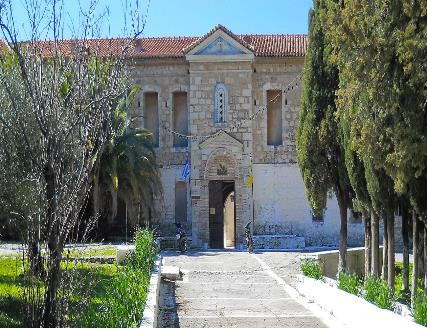 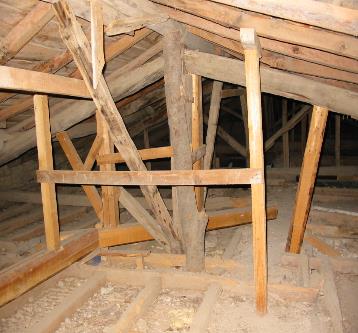 